Отчет комитета Администрации Красногорского района по образованию о проведении краевой патриотической акции«Сохраним память о Великой Победе!» В настоящее время вобразовательных учрежденияхКрасногорского района Алтайского края создано 13отрядов, общая численность участников в которых составила 195 человек. Из них 5 отрядов составили тимуровские отрядыс численностью участников 40 человек и 8 отрядов милосердияс численностью участников 155 человек.В Красногорском районе проживает 7 ветеранов Великой Отечественной войны и 171 труженик тыла. Волонтерами была оказана помощь 5 ветеранам и 30 труженикам тыла, ребята помогали по дому, покупали продукты, носили дрова, проводили беседы.У памятников и прилегающей территории волонтерамипроизведена очистка от мусора,уборка территории старого кладбища.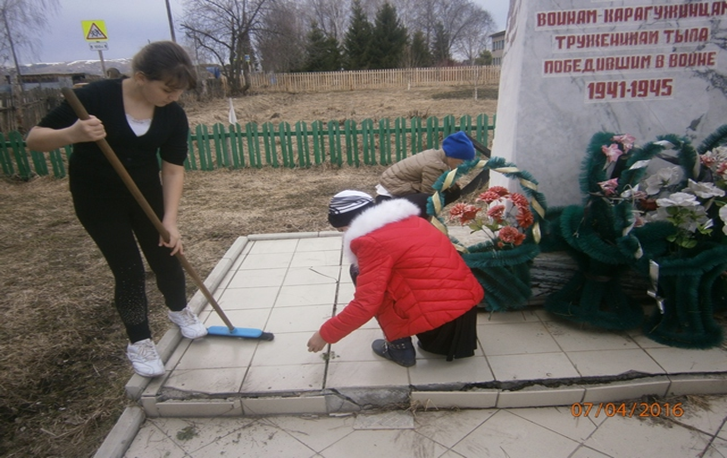 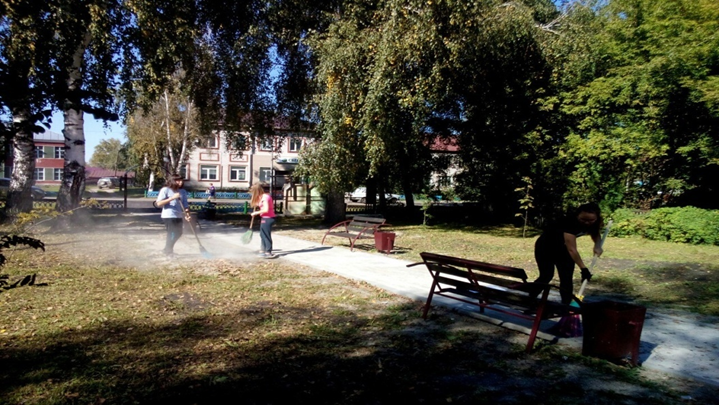 